2019年度学校预算工作会议的召开按照上级部门工作要求和预算指导思想，为进一步深化预算改革，规范预算编制、强化预算约束、提高预算绩效、推进信息公开、促进资金收支平衡和教育事业的协调发展，学校组织了各部门相关人员工作会议，学校一把手高度重视，传达预算编制基本原则，布置相关工作任务，以确保2019年预算合法真实、保障重点 、例行节约、注重绩效、公开透明。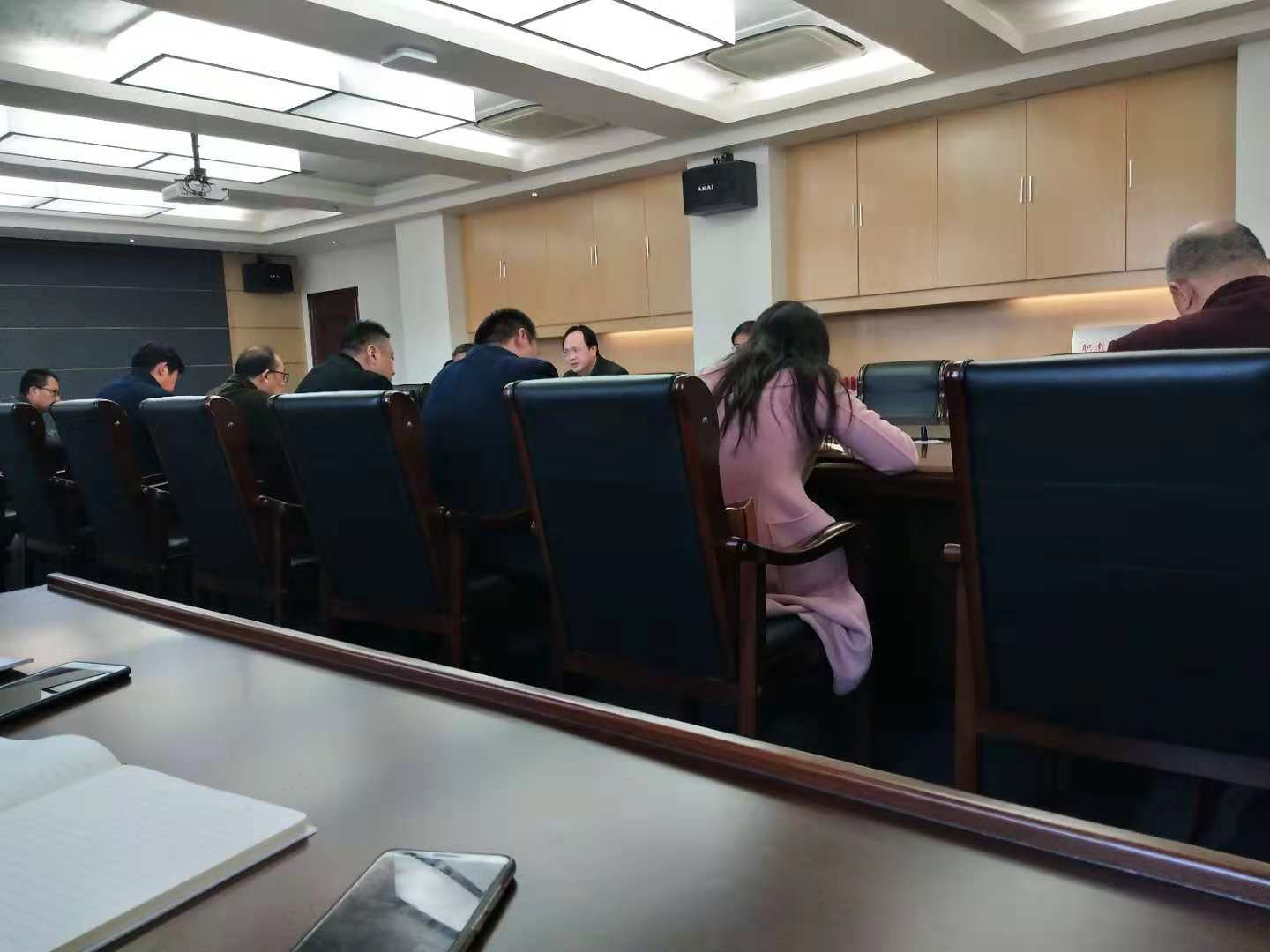 